Преподаватель                                       Шабалина Л.Р.Тема:  Неаккордовые звуки. Хроматические интервалы в тональности и от звука. Секвенции с альтерированными интерваламиСпеть секвенции: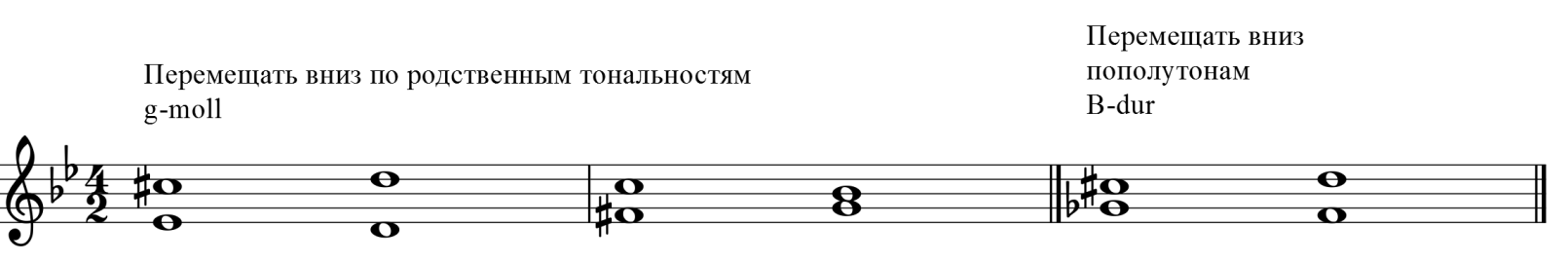 Спеть : Качалина Н. Сольфеджио, вып. 1 М., 2005 № 95, 96, 97Учебные материалы: Абызова Е.Н. Гармония: Учебник.- М.: Музыка, 1996 Дубовский И., Евсеев С.. Способин И., Соколов В. Учебник гармонии.- М.: Музыка, 1999Качалина Н. Сольфеджио, вып. 1 М., 2005  Внеаудиторная работа студентов, домашнее задание (2 часа) 1.Гармонизовать мелодию (РАМ им. Гнесиных вступительная):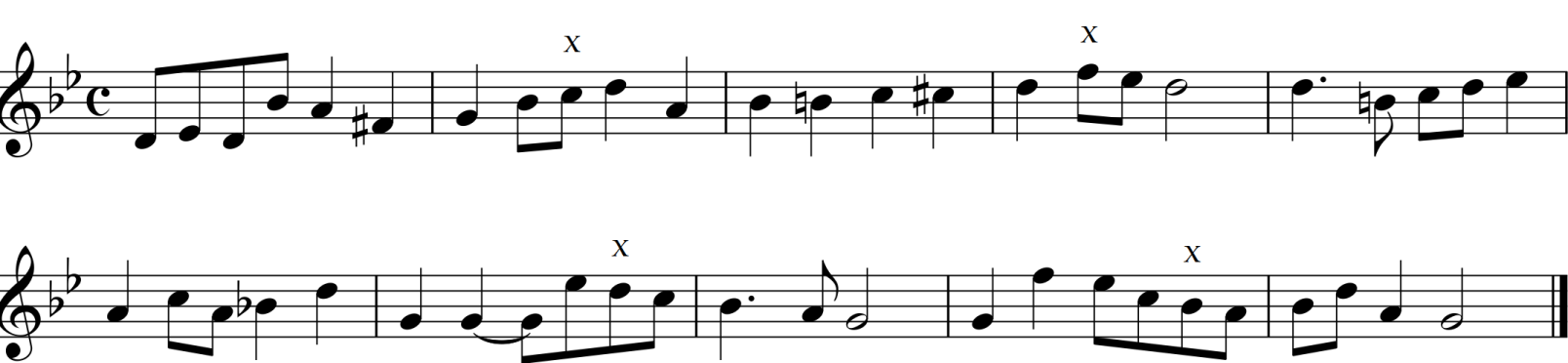 2.АудиодиктантПодготовить  до 16.00  05.05.2020 Способ передачи: дистанционно, через социальную сеть «В контакте» или старосту группы на электронную почту shabalina. ludmila@gmail.com. учебная дисциплинаЭлективный курс  сольфеджио и гармониидля специальности53.02.03  Инструментальное исполнительство               Фортепиано Дата занятия: 28. 04. 2020 (Ф4)